Publicado en 500313/Brasov el 30/03/2013 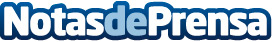 Allview lanza AX2 Frenzy, tableta de presupuesto con 3G, GPS, Bluetooth y WiFi incluidoEl más importante productor de Brasov, anuncia hoy en Cebit 2013 Hannover el lanzamiento de una nueva tableta, AX2 Frenzy.Datos de contacto:Nicoleta BancilaNota de prensa publicada en: https://www.notasdeprensa.es/allview-lanza-ax2-frenzy-tableta-de-presupuesto-con-3g-gps-bluetooth-y-wifi-incluido Categorias: Hardware http://www.notasdeprensa.es